Пожарные приезжают к месту вызова в течение 10-ти минут!Но угарный газ убивает гораздо быстрее…А в вашей квартире есть фильтрующие самоспасатели?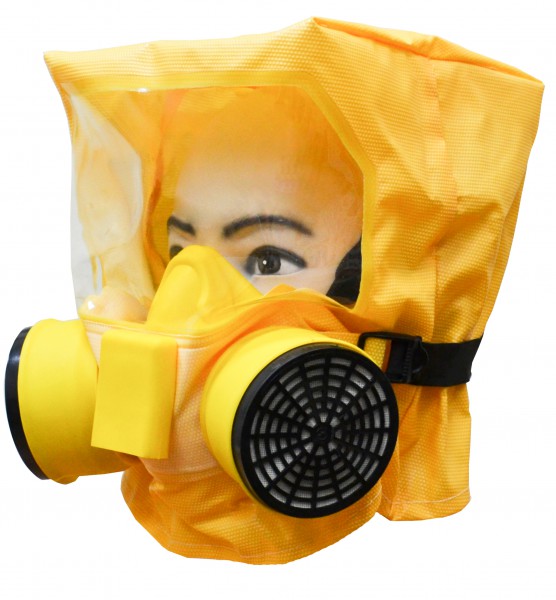 Спрашивайте в специализированных магазинах городаБерегите себя и своих близких!В случае пожара звоните 1011-й региональный отдел надзорной деятельности и профилактической работы Управления по ЮАО Главного управления МЧС России по г. МосквеЭффективно справиться с пожаром любого бытового электроприбора поможет огнетушитель!А у Вас дома (в квартире) есть огнетушители?! 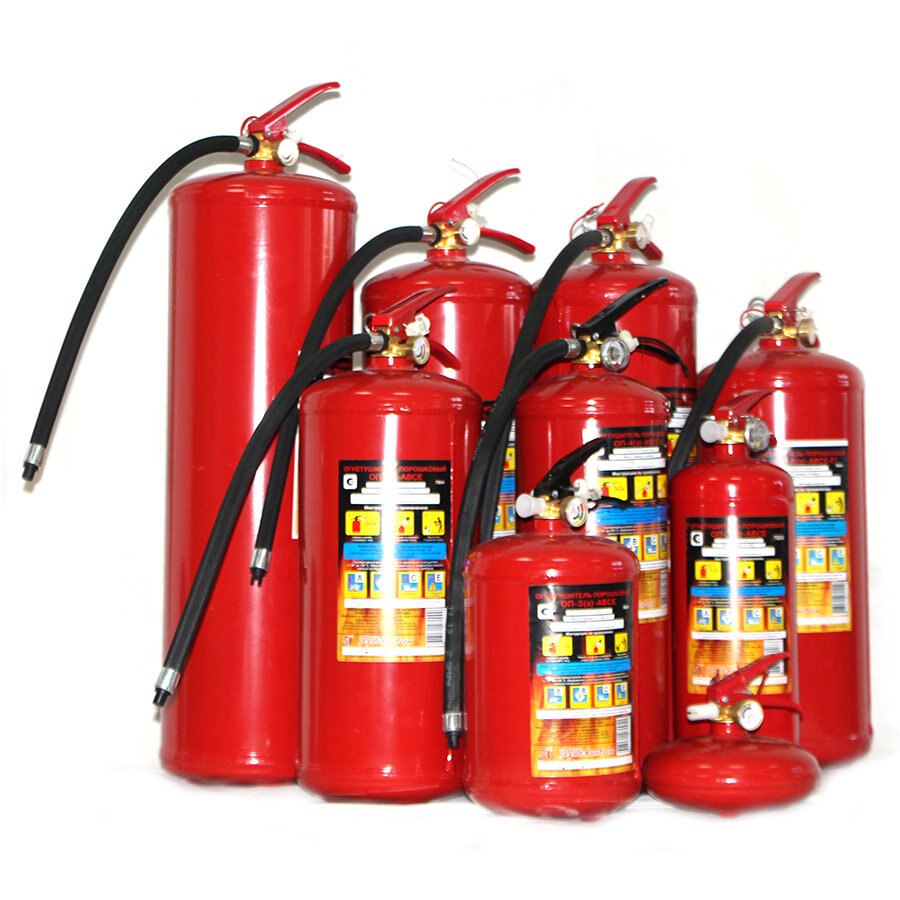 Спрашивайте в специализированных магазинах городаБерегите себя и своих близких!В случае пожара звоните 1011-й региональный отдел надзорной деятельности и профилактической работы Управления по ЮАО Главного управления МЧС России по г. МосквеЧтобы пожар развился, ему потребуется всего 10 минут!Автономный дымовой пожарный извещатель поможет обнаружить пожар в его начальной стадии.А в вашей квартире установлены автономные дымовые пожарные извещатели?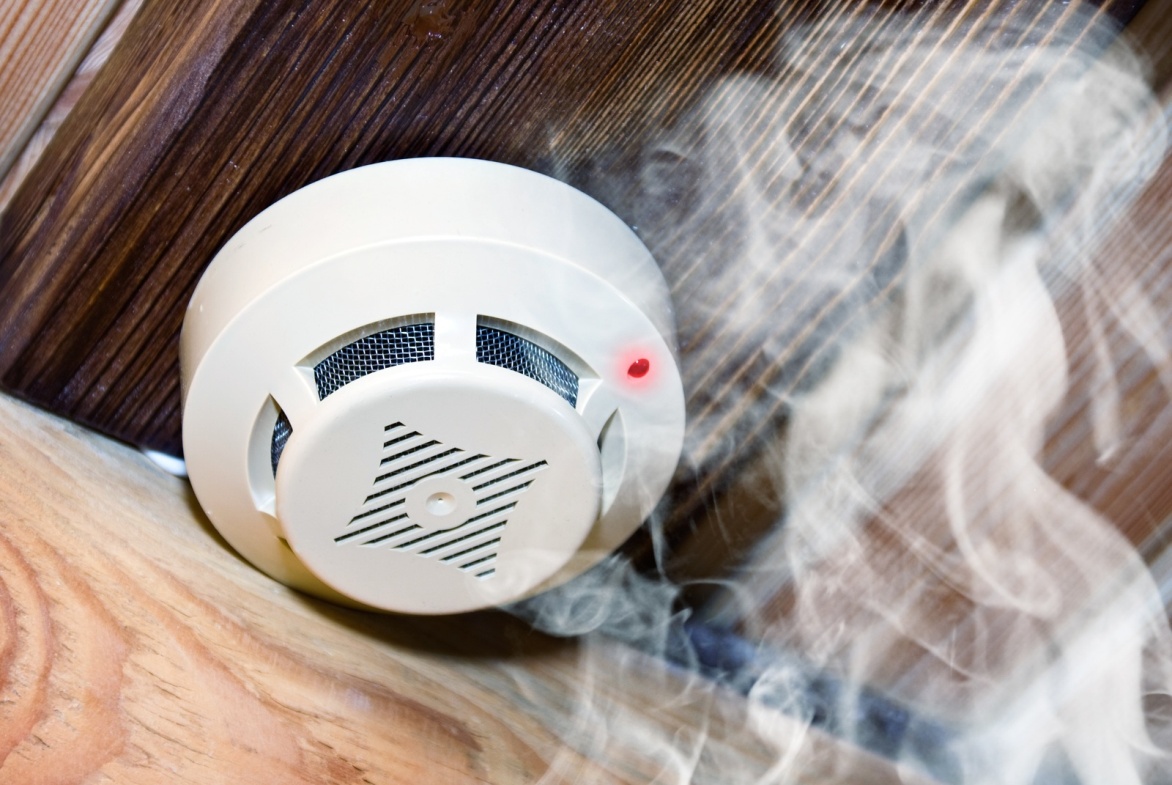 Установите в своей квартире автономные дымовые пожарные извещателиСпрашивайте в специализированных магазинах городаБерегите себя и своих близких!В случае пожара звоните 1011-й региональный отдел надзорной деятельности и профилактической работы Управления по ЮАО Главного управления МЧС России по г. МосквеДля успешного тушения необходимо как можно раньше подать огнетушащее вещество в очаг пожараПожарный кран бытовой или устройство внутриквартирного пожаротушения  обеспечит  возможность  подачи воды к очагу пожара всего за одну минуту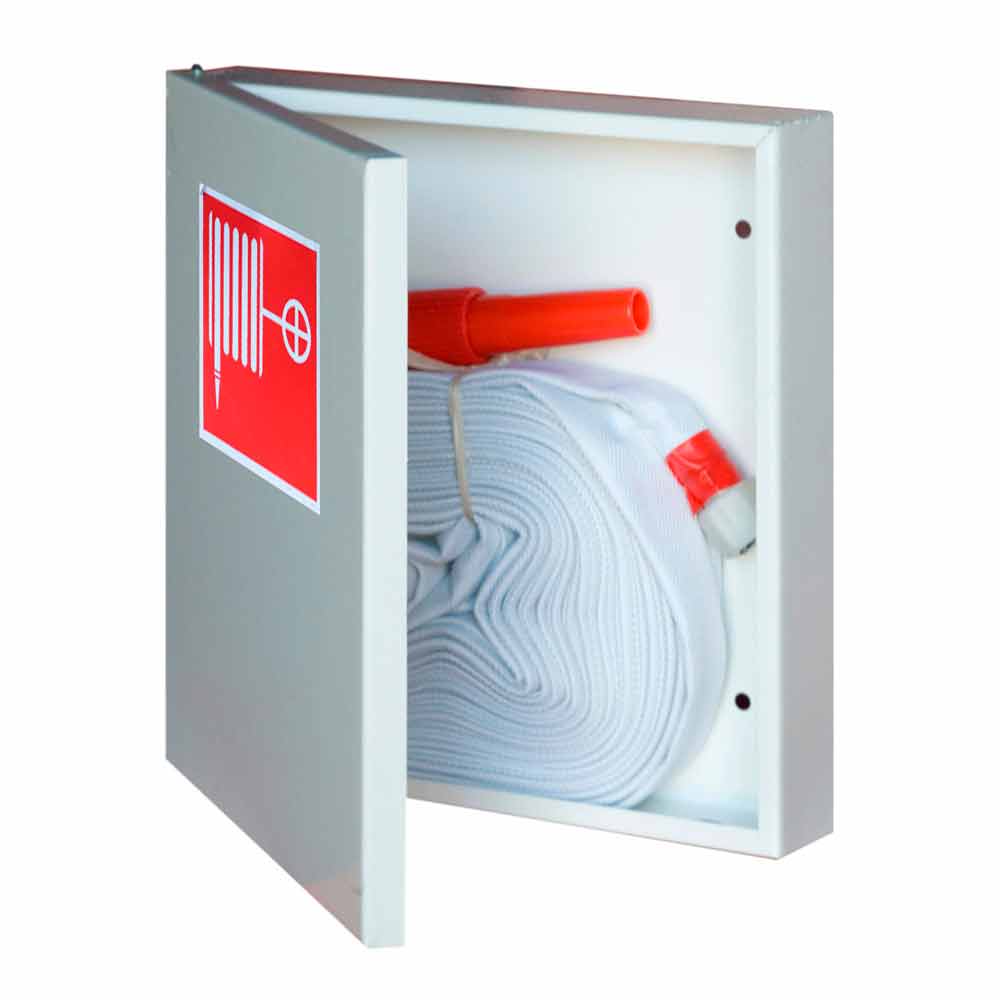 Спрашивайте в специализированных магазинах городаБерегите себя и своих близких!В случае пожара звоните 1011-й региональный отдел надзорной деятельности и профилактической работы Управления по ЮАО Главного управления МЧС России по г. Москве